PROBLEMI  SUL  CALORE, LA  CAPACITA’ TERMICA  ED  IL  CALORE  SPECIFICO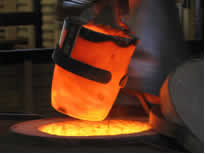 Scaldi un blocco di zinco di 3,50 kg, fornendogli 1.250 calorie. Se la temperatura iniziale dello zinco è di 20,0°C, qual è la temperatura finale? [Tf=23,8°C]     Scaldi un secondo blocco di zinco di massa Mx. Fornendogli 2,5∙103 calorie la sua temperatura passa da 23°C a 29°C. Qual è la sua massa? [Mx=4,5 kg]. (cerca il calore specifico dello zinco su internet).Quante calorie ti occorrono per scaldare 2,0 litri di alcool etilico (etanolo) passando da 25°C a 40°C? L’alcool etilico è la sostanza con cui si fanno gli alcoolici; puoi trovare la sua densità in internet. [Q= 13,75 Kcal = 14 Kcal]Stavolta raffreddi una massa non nota di oro alla temperatura di 400°C in 200g d’acqua alla temperatura iniziale di 18,0°C! L’acqua si scalda, l’oro si raffredda… finché tutte e due le sostanze giungono all’equilibrio termico alla temperatura di 21,0°C. Quanto calore ha assorbito l’acqua? [Q=600 cal]  Se il calore assorbito dall’acqua è esattamente il calore che l’oro ha perduto, sai calcolare la  massa d’oro che hai immerso? [MAu=47,5g]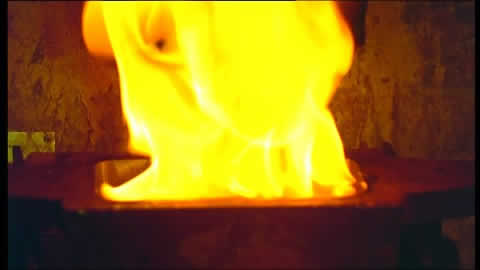 